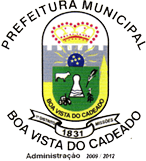 MUNICÍPIO DE BOA VISTA DO CADEADOCONCURSO PÚBLICO Nº 001/2015EXTRATO DE EDITAL Nº 06/2016REALIZAÇÃO: OBJETIVA CONCURSOS LTDATORNA PÚBLICO o resultado dos recursos de notas das Provas Prática e de Títulos e a HOMOLOGAÇÃO FINAL DO CONCURSO PÚBLICO Nº 001/2015, regido pelo Edital nº 01/2015, para provimento dos cargos de Agente Comunitário de Saúde - Microárea 01, Agente Comunitário de Saúde - Microárea 06, Atendente de Creche (Monitor), Enfermeiro, Professor Anos Iniciais - Nível II, Professor de Geografia - Nível II, Professor de Matemática - Nível II e Vigilante. Edital na íntegra, com maiores informações e relatório de Classificação Final, encontra-se divulgado no  Mural de Publicações do Município e nos sites www.boavistadocadeado.rs.gov.br e www.objetivas.com.br. Boa Vista do Cadeado, em 08 de abril de 2016.  Fabio Mayer Barasuol, Prefeito Municipal.TORNA PÚBLICO o resultado dos recursos de notas das Provas Prática e de Títulos e a HOMOLOGAÇÃO FINAL DO CONCURSO PÚBLICO Nº 001/2015, regido pelo Edital nº 01/2015, para provimento dos cargos de Agente Comunitário de Saúde - Microárea 01, Agente Comunitário de Saúde - Microárea 06, Atendente de Creche (Monitor), Enfermeiro, Professor Anos Iniciais - Nível II, Professor de Geografia - Nível II, Professor de Matemática - Nível II e Vigilante. Edital na íntegra, com maiores informações e relatório de Classificação Final, encontra-se divulgado no  Mural de Publicações do Município e nos sites www.boavistadocadeado.rs.gov.br e www.objetivas.com.br. Boa Vista do Cadeado, em 08 de abril de 2016.  Fabio Mayer Barasuol, Prefeito Municipal.TORNA PÚBLICO o resultado dos recursos de notas das Provas Prática e de Títulos e a HOMOLOGAÇÃO FINAL DO CONCURSO PÚBLICO Nº 001/2015, regido pelo Edital nº 01/2015, para provimento dos cargos de Agente Comunitário de Saúde - Microárea 01, Agente Comunitário de Saúde - Microárea 06, Atendente de Creche (Monitor), Enfermeiro, Professor Anos Iniciais - Nível II, Professor de Geografia - Nível II, Professor de Matemática - Nível II e Vigilante. Edital na íntegra, com maiores informações e relatório de Classificação Final, encontra-se divulgado no  Mural de Publicações do Município e nos sites www.boavistadocadeado.rs.gov.br e www.objetivas.com.br. Boa Vista do Cadeado, em 08 de abril de 2016.  Fabio Mayer Barasuol, Prefeito Municipal.